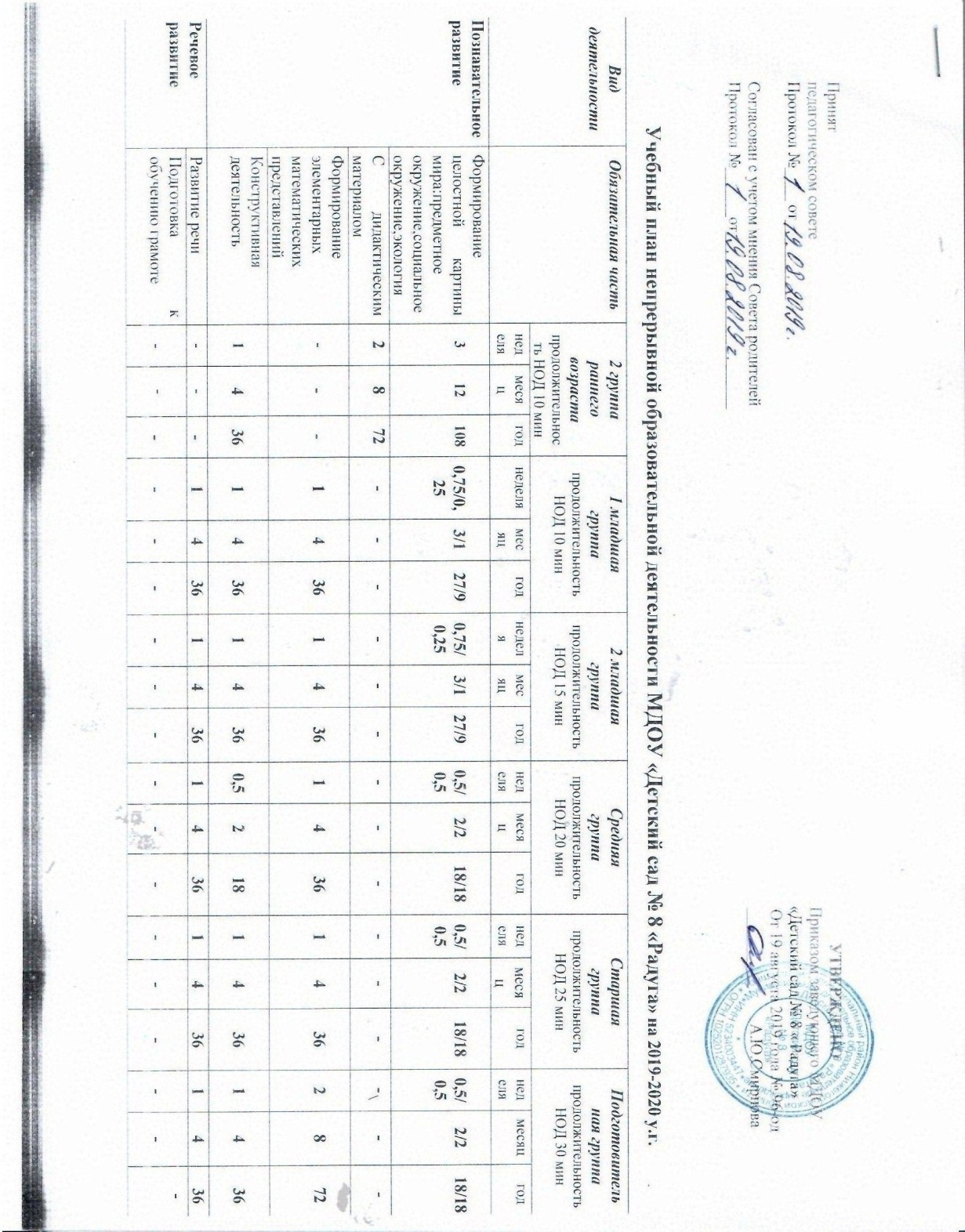 Принят			   	                                                                                                                                                                  УТВЕРЖДЕНО                                                    педагогическом совете		                                                                                                                                            Приказом заведующего МДОУ            Протокол №____ от__________                                                                                                                                                      «Детский сад № 8 « Радуга»                                                                                                                                                                                                             От 19 августа 2019 года № 96-одСогласован с учетом мнения Совета родителей                                                                                                                            __________         А.Ю.СмирноваПротокол №______от______________________Учебный план непрерывной образовательной деятельности МДОУ «Детский сад № 8 «Радуга» на 2019-2020 у.г.Вид деятельностиОбязательная часть2 группа раннего возрастапродолжительность НОД 10 мин2 группа раннего возрастапродолжительность НОД 10 мин2 группа раннего возрастапродолжительность НОД 10 мин1 младшая группапродолжительность НОД 10 мин1 младшая группапродолжительность НОД 10 мин1 младшая группапродолжительность НОД 10 мин1 младшая группапродолжительность НОД 10 мин2 младшая группапродолжительность НОД 15 мин2 младшая группапродолжительность НОД 15 мин2 младшая группапродолжительность НОД 15 мин2 младшая группапродолжительность НОД 15 минСредняя группа продолжительность НОД 20 минСредняя группа продолжительность НОД 20 минСредняя группа продолжительность НОД 20 минСредняя группа продолжительность НОД 20 минСтаршая группапродолжительность НОД 25 минСтаршая группапродолжительность НОД 25 минСтаршая группапродолжительность НОД 25 минПодготовительная группапродолжительность НОД 30 минПодготовительная группапродолжительность НОД 30 минПодготовительная группапродолжительность НОД 30 минВид деятельностиОбязательная частьнеделямесяцгоднеделямесяцгоднеделянеделямесяцгоднеделянеделямесяцгоднеделянеделямесяцгоднеделямесяцгодПознавательное развитиеФормирование целостной картины мира:предметное окружение,социальное окружение,экология 3121080,75/0,253/127/90,75/0,250,75/0,253/127/90,5/0,50,5/0,52/218/180,5/0,50,5/0,52/218/180,5/0,52/218/18Познавательное развитиеС дидактическим материалом2872------------------Познавательное развитиеФормирование элементарных математических представлений---14361143611436114362872Познавательное развитиеКонструктивная деятельность14361436114360,50,5218114361436Речевое развитиеРазвитие речи---14361143611436114361436Речевое развитиеПодготовка к обучению грамоте---------------------Речевое развитиеЧтение художественной литературы ---14360,50,52180,50,5218114361436Физическое развитиеФизическая культура---287222872228723312108312108Развитие движений2872------------------Художественно-эстетическое развитиеМузыка287228722287222872228722872Художественно-эстетическое развитиеРисование---0,52181143611436228722872Художественно-эстетическое развитиеЛепка---0,52180,50,52180,50,52180,50,52180,5218Художественно-эстетическое развитиеАппликация------0,50,52180,50,52180,5218Всего в неделюВсего в неделю101010101010101010101010101010131313141414Всего в месяцВсего в месяц404040404040404040404040404040525252565656Всего в годВсего в год360360360360360360360360360360360360360360360468468468504504504